Geachte heer De Jonge,  De commissie voor Volksgezondheid, Welzijn en Sport heeft vandaag besloten u te verzoeken om in de eerstvolgende brief over corona en de inzet van boosters in te gaan op de bevindingen uit het artikel ‘SARS-CoV-2 vaccine protection and deaths among US veterans during 2021’ en de verschillende ontwikkelingen in de effectiviteit van vaccins. Daarbij wordt tevens verzocht aan te geven welke afwegingen dat geeft voor de verschillend gevaccineerde cohorten in leeftijd of bijvoorbeeld zorgpersoneel.Bij deze breng ik u dit verzoek over.Hoogachtend,de griffier van de vaste commissie voor Volksgezondheid, Welzijn en Sport,Dhr. M.E. Esmeijer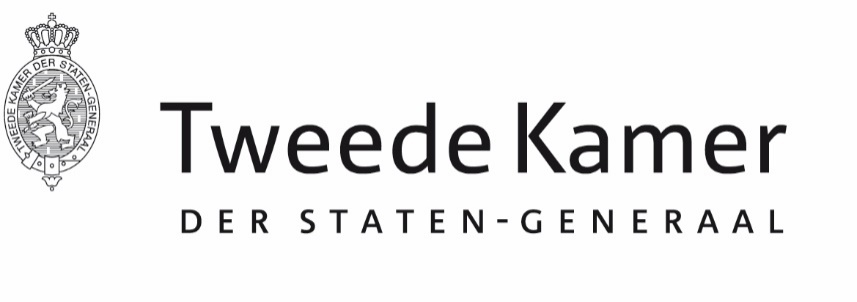 Commissie VWSAan de minister van Volksgezondheid, Welzijn en SportAan de minister van Volksgezondheid, Welzijn en SportPlaats en datum:Den Haag, 9 november 2021Den Haag, 9 november 2021Betreft:Verzoek inzake de eerstvolgende brief over corona en de inzet van boostersVerzoek inzake de eerstvolgende brief over corona en de inzet van boostersOns kenmerk:2021Z198632021Z19863